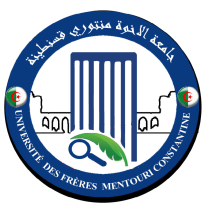 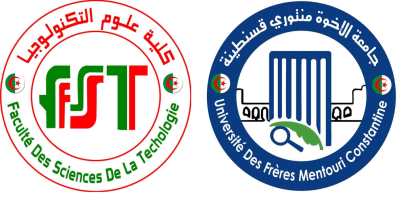 Planning des Délibérations Finales 2018-2019Les Réunions des jurys de Délibérations finales de l’année universitaire 2018-2019 auront lieu au niveau du laboratoire RDM selon le planning suivant :Mercredi 02 Octobre à 9h00		Master 1 MatériauxMercredi 02 Octobre à 11h00	Master 1 Constructions Métalliques et MixtesMercredi 02 Octobre à 13h00	Master 1 ProfessionnelJeudi 03 Octobre à 9h00		Master 1 StructuresJeudi 03 Octobre à 11h00		Master 1 GéotechniqueJeudi 03 Octobre à 13h00		Master 1 Voies et Ouvrages d’Art Dimanche 06 Octobre à 9h00	2em Année Licence ProfessionnelleDimanche 06 Octobre à 11h00	3em Année Licence ProfessionnelleLundi 07 Octobre à 9h00		3eme Année Licence Académique GCLundi 07 Octobre à 11h00		3eme Année Licence Académique TP